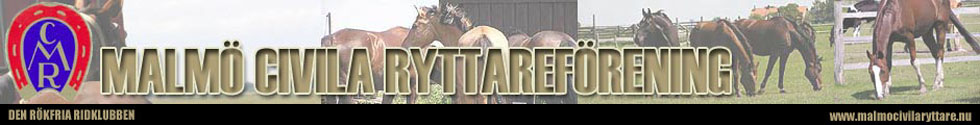 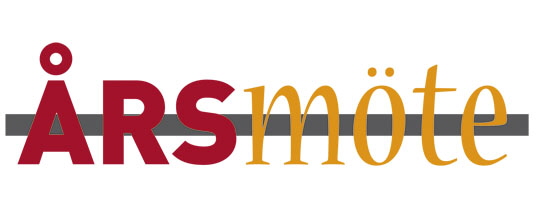 2018MeddelandeMCR:s årsmöte hålls söndagen 18 mars kl. 17.00. Plats meddelas i kallelsen senast 10 dagar innan årsmötet.Eventuella motioner till årsmötet ska ha kommit styrelsen tillhanda senast 25 februari 2018 på adress: StyrelsenMalmö Civila RyttareföreningJägersro212 37 MalmöAlternativt per e-post till: bertilsjodinmcr@gmail.comMalmö Civila RyttareföreningStyrelsen